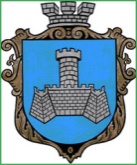 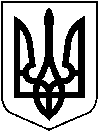 УКРАЇНА	ХМІЛЬНИЦЬКА МІСЬКА РАДА	ПРОЄКТ Вінницької областіВИКОНАВЧИЙ КОМІТЕТР І Ш Е Н Н ЯВід «___» _________ 2022 р.                                                                 	                  №___Про передачу продуктів харчуванняВраховуючи Указ Президента України від 24.02.2022 року №64/2022 «Про введення воєнного стану в Україні», Указ Президента України від 14.03.2022 року №133/2022 «Про продовження строку дії воєнного стану в Україні», у зв’язку з призупиненням освітнього процесу в закладах освіти Хмільницької міської ради, розглянувши лист Управління освіти, молоді та спорту Хмільницької міської ради від 09.05.2022 року №01-15/331, керуючись ст. ст. 52, 59 Закону України «Про місцеве самоврядування в Україні»,  виконавчий комітет міської радиВИРІШИВ:1. Дозволити Управлінню освіти, молоді та спорту Хмільницької міської ради (Оліх В.В.) безоплатно передати придатні до використання продукти харчування волонтерам АТО (ООС) згідно списку, що додається.2. Створити комісію з приймання-передачі продуктів харчування закладів освіти Хмільницької міської ради, в складі:- Липень Ірина Володимирівна, заступник начальника Управління освіти, молоді та спорту міської ради, голова комісії.- Шемета Володимир Ігорович, головний спеціаліст сектору юридичної та кадрової роботи Управління освіти, молоді та спорту міської ради.- Нетребко Лідія Степанівна, головний бухгалтер централізований ЦБ Управління освіти, молоді та спорту міської ради.- Прокопович Людмила Григорівна, технолог Управління освіти, молоді та спорту міської ради.- Михальнюк Микола Васильович – волонтер АТО (ООС). 3. Керівникам закладів освіти Хмільницької міської ради здійснити безоплатну передачу продуктів харчування комісійно, склавши відповідні акти.4. Управлінню освіти, молоді та спорту Хмільницької міської ради (Оліх В.В.) безоплатну передачу продуктів харчування відобразити у бухгалтерському обліку згідно чинного законодавства.5. Контроль за виконанням цього рішення покласти на заступника міського голови з питань діяльності виконавчих органів міської ради Сташка А.В., супровід виконання доручити начальнику Управління освіти, молоді та спорту міської ради Оліху В.В.Міський голова                               		Микола ЮРЧИШИНДодаток до рішення виконкомувід «__» ________2022 року №__Перелік продуктів харчування в закладахосвіти Хмільницької міської радиКартопля - 3000 кгКрупа рисова – 75 кгКрупа гречана  - 65 кгКрупа манна – 5 кгКрупа перлова – 10 кгКрупа пшенична – 16 кгКрупа горохова – 5 кгКрупа вівсяна – 5 кг Крупа ячмінна – 5 кг Макарони – 20 кг Борошно – 150 кг Сіль – 120 кг Сухарі – 40 кг Томатна паста – 35 кг Горошок – 26 кг Кукурудза – 30 кг Огірки мариновані – 10,2 кг Огірки квашені – 13 кг Олія – 66 л Лимонна кислота – 2 кг Приправа карі – 0,1 кг Крохмаль – 89 кг Цукор – 60 кг Морква – 15 кг Чай каркаде – 2 кг Чай трав’яний – 1 кг Чай чорний – 1,6 кг Чай – 0,64 кг Кавовий напій – 0,78 кг Бедро куряче – 0,5 кг Яйця курячі  - 1510 шт. Яблука – 270 кг Яловичина – 18 кгКеруючий справами      виконкому міської ради                                             Сергій МАТАШЗАТВЕРДЖУЮМіський головаМикола ЮРЧИШИН__________________«     » ____ 2022 рокуАктпро передачу продуктів харчування«     »_____ 2022 року								м. ХмільникМи, що нижче підписалися, комісія у складі: заступника начальника Управління освіти, молоді та спорту Хмільницької міської ради Липень І.В., головного спеціаліста сектору юридичної та кадрової роботи Управління освіти, молоді та спорту Хмільницької міської ради Шемети В.І., головного бухгалтера централізованої бухгалтерії Управління освіти, молоді та спорту Хмільницької міської ради Нетребко Л.С., технолога Управління освіти, молоді та спорту Хмільницької міської ради Прокопович Л.Г. та волонтера АТО (ООС) Михальнюка М.В., склала цей акт про те, що ________2022 року було передано продукти харчування на потреби бійцям ЗСУ та ТРО, згідно списку:Картопля - 3000 кг	Сухарі – 40 кгКрупа рисова – 75 кг	Томатна паста – 35 кгКрупа гречана  - 65 кг	Горошок – 26 кгКрупа манна – 5 кг	Кукурудза – 30 кгКрупа перлова – 10 кг	Огірки мариновані – 10,2 кгКрупа пшенична – 16 кг	Огірки квашені – 13 кгКрупа горохова – 5 кг	Олія – 66 кгКрупа вівсяна – 5 кг	Лимонна кислота – 2 кгКрупа ячмінна – 5 кг	Приправа карі – 0,1 кгМакарони – 20 кг	Крохмаль – 89 кгБорошно – 150 кг	Цукор – 60 кгСіль – 120 кг	Морква – 15 кгЧай каркаде – 2 кг	Бедро куряче – 0,5 кг Чай трав’яний – 1 кг	Яловичина – 18 кгЧай чорний – 1,6 кг	Яйце куряче – 1510 шт.Чай – 0,64 кг	Кавовий напій – 0,78 кгЯблука – 270 кгІрина ЛИПЕНЬ _________Володимир ШЕМЕТА_________Лідія НЕТРЕБКО___________Людмила ПРОКОПОВИЧ_________Микола МИХАЛЬНЮК___________